      КАРАР					                                  ПОСТАНОВЛЕНИЕ     16 май  2022 й.			         №26			       16 мая 2022 г.Об утверждении Административного регламента предоставления муниципальной услуги «Выдача разрешения на использование земель или земельных участков, находящихся в муниципальной собственности, без предоставления земельных участков и установления сервитута, публичного сервитута» в сельском поселении Куккуяновский сельсовет муниципального района Дюртюлинский район Республики БашкортостанВ соответствии с Федеральным законом от 27 июля 2010 года № 210-ФЗ «Об организации предоставления государственных и муниципальных услуг» (далее – Федеральный закон № 210-ФЗ), постановлением Правительства Республики Башкортостан от 22 апреля 2016 года № 153 «Об утверждении типового (рекомендованного) перечня муниципальных услуг, оказываемых органами местного самоуправления в Республике Башкортостан», ПОСТАНОВЛЯЮ:1. Утвердить прилагаемый Административный регламент предоставления муниципальной услуги «Выдача разрешения на использование земель или земельных участков, находящихся  в муниципальной собственности, без предоставления земельных участков и установления сервитута, публичного сервитута» в сельском поселении Куккуяновский сельсовет муниципального района Дюртюлинский район Республики Башкортостан.2. Настоящее постановление вступает в силу на следующий день, после дня его официального обнародования3. Настоящее постановление обнародовать на информационном стенде в здании администрации сельского поселения Куккуяновский сельсовет муниципального района Дюртюлинский район Республики Башкортостан по адресу: с.Куккуяново,  ул.Ш.Максютова,  15   и   на  официальном сайте в сети «Интернет».4. Контроль за  выполнением настоящего постановления оставляю за собой.Глава сельского поселения                                                           Х.М.Хазиевс.Куккуяново«____»_____________2022 г.№ ___УТВЕРЖДЕНпостановлением  главы сельского поселения Куккуяновский сельсовет муниципального района Дюртюлинский район Республики Башкортостанот ____________2022 №____Административный регламент предоставления муниципальной услуги«Выдача разрешения на использование земель или земельных участков, находящихся в муниципальной собственности, без предоставления земельных участков и установления сервитута, публичного сервитута» в сельском поселении Куккуяновский сельсовет муниципального района Дюртюлинский район Республики БашкортостанI. Общие положенияПредмет регулирования административного регламента1.1. Административный регламент предоставления муниципальной услуги «Выдача разрешения на использование земель или земельных участков, находящихся в муниципальной собственности, без предоставления земельных участков и установления сервитута, публичного сервитута»       (далее – муниципальная услуга) разработан в целях повышения качества          и доступности предоставления муниципальной услуги, определяет стандарт, сроки и последовательность административных процедур (действий)                  при осуществлении полномочий в сфере предоставления прав пользования земельными участками в  сельском поселении Куккуяновский сельсовет муниципального района Дюртюлинский район Республики Башкортостан(далее соответственно – Административный регламент, муниципальная услуга).Круг заявителей1.2. Предоставление муниципальной услуги физическим и (или) юридическим лицам (далее – заявитель) может осуществляться в следующих случаях: 1) проведение инженерных изысканий; 2) капитальный или текущий ремонт линейного объекта; 3) строительство временных или вспомогательных сооружений (включая ограждения, бытовки, навесы), складирование строительных и иных материалов, техники для обеспечения строительства, реконструкции линейных объектов федерального, регионального или местного значения; 4) осуществление геологического изучения недр; 5) возведение некапитальных строений, сооружений, предназначенных для осуществления товарной аквакультуры (товарного рыбоводства). 1.3. Интересы заявителей, указанных в пункте 1.2 настоящего Административного регламента, могут представлять лица, обладающие соответствующими полномочиями (далее – представитель). Требования к порядку информирования о предоставлении муниципальной услуги1.4. Информирование о порядке предоставления муниципальной услуги осуществляется:– непосредственно при личном приеме заявителя в Администрации (Уполномоченном органе);– непосредственно при личном приеме заявителя в Республиканском государственном автономном учреждении Многофункциональный центр предоставления государственных и муниципальных услуг (далее – РГАУ МФЦ);– по телефону в Администрации (Уполномоченном органе) или РГАУ МФЦ;– письменно, в том числе посредством электронной почты, факсимильной связи;– посредством размещения в открытой и доступной форме информации:на Портале государственных и муниципальных услуг (функций) Республики Башкортостан (www.gosuslugi.bashkortostan.ru) (далее – РПГУ);на официальном сайте в сети «Интернет» Администрации (Уполномоченного органа): https://kukkuyan.ru/;на информационных стендах Администрации (Уполномоченного органа), Министерства земельных и имущественных отношений Республики Башкортостан или РГАУ МФЦ.1.5. Информирование осуществляется по вопросам, касающимся:способов подачи заявления о предоставлении муниципальной услуги;адресов Администрации (Уполномоченного органа) и РГАУ МФЦ, обращение в которые необходимо для предоставления муниципальной услуги;справочной информации о работе Администрации (Уполномоченного органа), РГАУ МФЦ;документов, необходимых для предоставления муниципальной услуги;порядка и сроков предоставления муниципальной услуги;порядка получения сведений о ходе рассмотрения заявления                                                 о предоставлении муниципальной услуги и о результатах предоставления муниципальной услуги;порядка досудебного (внесудебного) обжалования действий (бездействия) должностных лиц и принимаемых ими решений при предоставлении муниципальной услуги.Получение информации по вопросам предоставления муниципальной услуги осуществляется бесплатно.1.6. При устном обращении заявителя (лично или по телефону) должностное лицо Администрации (Уполномоченного органа), работник РГАУ МФЦ, осуществляющий консультирование, подробно и в вежливой (корректной) форме информирует обратившихся по интересующим вопросам.Ответ на телефонный звонок должен начинаться с информации                                          о наименовании органа, в который позвонил заявитель, фамилии, имени, отчестве (последнее – при наличии) и должности должностного лица, принявшего телефонный звонок.Если Администрация (Уполномоченный орган) или работник РГАУ МФЦ, осуществляющий консультирование, не может самостоятельно дать ответ, телефонный звонок должен быть переадресован (переведен) на другое должностное лицо или же обратившемуся лицу должен быть сообщен телефонный номер, по которому можно будет получить необходимую информацию.Если подготовка ответа требует продолжительного времени, он предлагает заявителю один из следующих вариантов дальнейших действий:изложить обращение в письменной форме; назначить другое время для консультаций.Должностное лицо Администрации (Уполномоченного органа) или работник РГАУ МФЦ, осуществляющий консультирование, не вправе осуществлять информирование, выходящее за рамки стандартных процедур и условий предоставления муниципальной услуги и влияющее прямо или косвенно на принимаемое решение.Продолжительность информирования по телефону не должна превышать 10 минут.Информирование осуществляется в соответствии с графиком приема граждан.1.7. По письменному обращению должностное лицо Администрации (Уполномоченного органа) или работник РГАУ МФЦ, ответственный за предоставление муниципальной услуги, подробно в письменной форме разъясняет гражданину сведения по вопросам, указанным в пункте 1.5 настоящего Административного регламента, в порядке, установленном Федеральным законом от 2 мая 2006 г. № 59-ФЗ «О порядке рассмотрения обращений граждан Российской Федерации» (далее – Федеральный закон     № 59-ФЗ).1.8. Информация о ходе рассмотрения заявления о предоставлении муниципальной услуги и о результатах предоставления муниципальной услуги может быть получена заявителем в личном кабинете РПГУ, а также                                                 в РГАУ МФЦ при обращении заявителя лично, по телефону, посредством электронной почты.Порядок, форма, место размещения и способы получения справочной информации, в том числе на стендах в местах предоставления государственной услуги и услуг, которые являются необходимыми и обязательными для предоставления государственнойуслуги, и в многофункциональном центре предоставления государственных и муниципальных услуг1.9. Справочная информация об Администрации (Уполномоченном органе) размещена:на официальном сайте Администрации (Уполномоченного органа)                                  в информационно-телекоммуникационной сети Интернет https://kukkuyan.ru/ (далее – официальный сайт);в государственной информационной системе «Реестр государственных                                и муниципальных услуг (функций) Республики Башкортостан» и на РПГУ. Справочной является информация:о месте нахождения и графике работы Администрации (Уполномоченного органа), предоставляющей муниципальную услугу, РГАУ МФЦ;  о справочных телефонах Администрации (Уполномоченного органа); об адресах электронной почты и (или) формах обратной связи Администрации (Уполномоченного органа), предоставляющей муниципальную услугу.1.10. На РПГУ размещаются сведения, предусмотренные Положением о государственной информационной системе «Реестр государственных и муниципальных услуг (функций) Республики Башкортостан», утвержденным постановлением Правительства Республики Башкортостан от 3 марта 2014 года № 84 (с последующими изменениями):наименование (в том числе краткое) муниципальной услуги;наименование органа, предоставляющего муниципальную услугу;наименования органов власти, участвующих в предоставлении муниципальной услуги;перечень нормативных правовых актов, непосредственно регулирующих предоставление муниципальной услуги, с указанием их реквизитов и источников официального опубликования (в том числе наименование и текст настоящего Административного регламента                  с указанием реквизитов утвердившего его нормативного правового акта и источников официального опубликования либо наименование и текст проекта настоящего Административного регламента);способы предоставления муниципальной услуги;описание результата предоставления муниципальной услуги;категория заявителей, которым предоставляется муниципальная услуга;срок предоставления муниципальной услуги и срок выдачи (направления) документов, являющихся результатом предоставления муниципальной услуги;срок, в течение которого заявление о предоставлении муниципальной услуги должно быть зарегистрировано;максимальный срок ожидания в очереди при подаче заявления                          о предоставлении муниципальной услуги лично;основания для приостановления предоставления либо отказа                                 в предоставлении муниципальной услуги (если возможность этого предусмотрена законодательством);документы, подлежащие обязательному представлению заявителем для получения муниципальной услуги, способы получения этих документов заявителем и порядок их представления с указанием услуг, в результате предоставления которых могут быть получены такие документы;документы, необходимые для предоставления муниципальной услуги и находящиеся в распоряжении республиканских органов исполнительной власти, органов местного самоуправления Республики Башкортостан, которые заявитель вправе представить для получения услуги по собственной инициативе, способы получения этих документов заявителем и порядок их представления с указанием услуг, в результате предоставления которых могут быть получены такие документы;формы заявлений о предоставлении муниципальной услуги и иных документов, заполнение которых заявителем необходимо для обращения за получением муниципальной услуги в электронной форме;сведения о возмездности (безвозмездности) предоставления муниципальной услуги, правовых основаниях и размерах платы, взимаемой                     с заявителя (если услуга предоставляется на возмездной основе), методике расчета платы за предоставление муниципальной услуги с указанием нормативного правового акта, которым эта методика утверждена;показатели доступности и качества муниципальной услуги;информация о внутриведомственных и межведомственных административных процедурах, подлежащих выполнению Администрацией (Уполномоченным органом), в том числе информация о промежуточных и окончательных сроках таких административных процедур;сведения о допустимости (возможности) и порядке досудебного (внесудебного) обжалования решений и действий (бездействия) Администрации (Уполномоченного органа), предоставляющей муниципальную услугу.Информация на РПГУ о порядке и сроках предоставления муниципальной услуги на основании сведений, содержащихся в государственной информационной системе «Реестр государственных и муниципальных услуг (функций) Республики Башкортостан», предоставляется заявителю бесплатно.Доступ к информации о сроках и порядке предоставления муниципальной услуги осуществляется без выполнения Заявителем каких-либо требований, в том числе без использования программного обеспечения, установка которого на технические средства заявителя требует заключения лицензионного или иного соглашения с правообладателем программного обеспечения, предусматривающего взимание платы, регистрацию или авторизацию заявителя или предоставление им персональных данных.1.11. На официальном сайте Администрации (Уполномоченного органа) наряду со сведениями, указанными в пункте 1.10 настоящего Административного регламента, размещаются:порядок и способы подачи заявления о предоставлении муниципальной услуги;порядок получения сведений о ходе рассмотрения заявления                              о предоставлении муниципальной услуги и о результатах предоставления муниципальной услуги.1.12. На информационных стендах Администрации (Уполномоченного органа) подлежит размещению следующая информация:место нахождения и график работы Администрации (Уполномоченного органа), а также РГАУ МФЦ;справочные телефоны Администрации (Уполномоченного органа);адреса официального сайта, а также электронной почты и (или) формы обратной связи Администрации (Уполномоченного органа);время ожидания в очереди на прием документов и получение результата предоставления муниципальной услуги в соответствии                           с требованиями настоящего Административного регламента;сроки предоставления муниципальной услуги;образцы заполнения заявления и приложений к заявлениям;исчерпывающий перечень документов, необходимых                                          для предоставления муниципальной услуги;исчерпывающий перечень оснований для отказа в приеме документов, необходимых для предоставления муниципальной услуги;исчерпывающий перечень оснований для приостановления                             или отказа в предоставлении муниципальной услуги;порядок и способы подачи заявления о предоставлении муниципальной услуги;порядок и способы получения разъяснений по порядку предоставления муниципальной услуги;порядок получения сведений о ходе рассмотрения заявления                               о предоставлении муниципальной услуги и о результатах предоставления муниципальной услуги;порядок записи на личный прием к должностным лицам;порядок досудебного (внесудебного) обжалования решений, действий (бездействия) должностных лиц, ответственных за предоставление муниципальной услуги.1.13. Информирование заявителя о порядке предоставления муниципальной услуги в РГАУ МФЦ, размещение информации о порядке предоставления муниципальной услуги на информационных стендах                                       в помещении РГАУ МФЦ осуществляется в соответствии с соглашением, заключенным между РГАУ МФЦ и Администрацией (Уполномоченным органом) в порядке, утвержденном постановлением Правительства Российской Федерации от 27 сентября 2011 года № 797 «О взаимодействии между многофункциональными центрами предоставления государственных                                      и муниципальных услуг и федеральными органами исполнительной власти, органами государственных внебюджетных фондов, органами государственной власти субъектов Российской Федерации, органами местного самоуправления» (далее – Соглашение о взаимодействии).	II. Стандарт предоставления муниципальной услугиНаименование муниципальной услуги2.1. Выдача разрешения на использование земель или земельных участков, находящихся в муниципальной собственности, без предоставления земельных участков и установления сервитута, публичного сервитута. Наименование органа местного самоуправления, предоставляющего муниципальную услугу2.2. Муниципальная услуга предоставляется Администрацией  в лице управляющего делами.2.3. В предоставлении муниципальной услуги принимает участие РГАУ МФЦ при наличии соответствующего Соглашения о взаимодействии. При предоставлении муниципальной услуги Администрация (Уполномоченный орган) взаимодействует с:Федеральной службой государственной регистрации, кадастра                                и картографии;Федеральной налоговой службой;Средневолжским территориальным управлением Федерального агентства по рыболовству;Министерством природопользования и экологии Республики Башкортостан;  Структурным подразделением органа местного самоуправления, уполномоченного на выдачу разрешения на строительство.2.4. При предоставлении муниципальной услуги запрещается требовать от заявителя осуществления действий, в том числе согласований, необходимых для получения муниципальной услуги и связанных                           с обращением в иные государственные органы и организации, за исключением получения услуг, включенных в перечень услуг, которые являются необходимыми и обязательными для предоставления муниципальных услуг.Описание результата предоставления муниципальной услуги2.5. Результатом предоставления муниципальной услуги является:1) разрешение Администрации (Уполномоченного органа)                     на использование земель или земельных участков, находящихся                         в муниципальной собственности, без предоставления земельных участков и установления сервитута, публичного сервитута (далее – разрешение), согласно приложению № 3;2) мотивированный отказ в выдаче разрешения на использование земель или земельных участков, находящихся в муниципальной собственности, без предоставления земельных участков и установления сервитута, публичного сервитута, в виде письма Администрации (Уполномоченного органа) (далее – мотивированный отказ в предоставлении муниципальной услуги).Срок предоставления муниципальной услуги, срок приостановления предоставления муниципальной услуги в случае, если возможность приостановления предусмотрена законодательством Российской Федерации, срок выдачи (направления) документов, являющихся результатом предоставления муниципальной услуги2.6. Срок для принятия Администрацией (Уполномоченным органом) разрешения не превышает двадцати пяти календарных дней со дня поступления заявления о предоставлении муниципальной услуги, в том числе через РГАУ МФЦ, посредством почтового отправления в форме электронного документа с использованием РПГУ, в форме электронного документа на официальную электронную почту Уполномоченного органа.Срок направления Администрацией (Уполномоченным органом) разрешения или мотивированного отказа в предоставлении муниципальной услуги заявителю заказным письмом с приложением представленных им документов не превышает трех рабочих дней со дня принятия решения.Датой поступления заявления о предоставлении муниципальной услуги при личном обращении заявителя в Администрацию (Уполномоченный орган) считается день подачи заявления о предоставлении муниципальной услуги с приложением предусмотренных пунктом 2.8 настоящего Административного регламента надлежащим образом оформленных документов.Датой поступления заявления о предоставлении муниципальной услуги в форме электронного документа на официальную электронную почту Администрации (Уполномоченного органа) или на РПГУ считается день направления заявителю электронного сообщения о приеме заявления              о предоставлении муниципальной услуги с приложением предусмотренных пунктом 2.8 настоящего Административного регламента надлежащим образом оформленных документов в соответствии с требованиями пункта 3.8.1 настоящего Административного регламента.Датой поступления заявления о предоставлении муниципальной услуги при обращении заявителя в РГАУ МФЦ считается день передачи РГАУ МФЦ в Администрацию (Уполномоченный орган) заявления о предоставлении муниципальной услуги с приложением предусмотренных пунктом 2.8 настоящего Административного регламента надлежащим образом оформленных документов.Нормативные правовые акты, регулирующие предоставление                                                 муниципальной услуги2.7. Перечень нормативных правовых актов, регулирующих предоставление муниципальной услуги (с указанием их реквизитов и источников официального опубликования), размещен на официальном сайте Администрации (Уполномоченного органа), в государственной информационной системе «Реестр государственных и муниципальных услуг (функций) Республики Башкортостан» и на РПГУ.Исчерпывающий перечень документов, необходимых в соответствии       с нормативными правовыми актами для предоставления муниципальной услуги и услуг, которые являются необходимыми и обязательными для предоставления муниципальной услуги, подлежащих представлениюзаявителем, способы их получения заявителем, в том числе                             в электронной форме, порядок их представления2.8. Исчерпывающий перечень документов, необходимых                               в соответствии с нормативными правовыми актами для предоставления муниципальной услуги, подлежащих представлению заявителем.2.8.1. Заявление о предоставлении муниципальной услуги по форме согласно приложению № 1 к настоящему административному регламенту, поданное в адрес Администрации (Уполномоченного органа) следующими способами:в форме документа на бумажном носителе – посредством личного обращения в Администрацию (Уполномоченный орган), РГАУ МФЦ (далее – личное обращение), посредством почтового отправления с объявленной ценностью при его пересылке с описью вложения и уведомлением                  о вручении (далее – почтовое отправление);путем заполнения формы заявления через «Личный кабинет» на РПГУ (далее – запрос).В заявлении также указывается один из следующих способов предоставления заявителю результатов предоставления муниципальной услуги:в виде бумажного документа, который заявитель получает непосредственно при личном обращении в Администрацию (Уполномоченный орган);в виде бумажного документа, который заявитель получает непосредственно при личном обращении в РГАУ МФЦ;в виде бумажного документа, который направляется заявителю посредством почтового отправления заказным письмом с приложением представленных им документов.В заявлении указываются:а) фамилия, имя и (при наличии) отчество, место жительства заявителя и реквизиты документа, удостоверяющего его личность, – в случае, если заявление подается физическим лицом;б) наименование, место нахождения, организационно-правовая форма и сведения о государственной регистрации заявителя в Едином государственном реестре юридических лиц – в случае, если заявление подается юридическим лицом;в) фамилия, имя и (при наличии) отчество представителя заявителя и реквизиты документа, подтверждающего его полномочия, – в случае, если заявление подается представителем заявителя;г) почтовый адрес, адрес электронной почты, номер телефона для связи с заявителем или представителем заявителя;д) предполагаемые цели использования земель или земельного участка:в целях проведения инженерных изысканий либо капитального или текущего ремонта линейного объекта на срок не более одного года;в целях строительства временных или вспомогательных сооружений (включая ограждения, бытовки, навесы), складирования строительных и иных материалов, техники для обеспечения строительства, реконструкции линейных объектов федерального, регионального или местного значения      на срок их строительства, реконструкции;в целях осуществления геологического изучения недр на срок действия соответствующей лицензии;в целях возведения некапитальных строений, сооружений, предназначенных для осуществления товарной аквакультуры (товарного рыбоводства), на срок действия договора пользования рыбоводным участком;е) кадастровый номер земельного участка – в случае, если планируется использование всего земельного участка или его части;ж) срок использования земель или земельного участка (в пределах сроков, установленных пунктом 1 статьи 39.34 Земельного кодекса Российской Федерации);з) информация о необходимости осуществления рубок деревьев, кустарников, расположенных в границах земельного участка, части земельного участка или земель из состава земель населенных пунктов, предоставленных для обеспечения обороны и безопасности, земель промышленности, энергетики, транспорта, связи, радиовещания, телевидения, информатики, земель для обеспечения космической деятельности, земель обороны, безопасности и земель иного специального назначения (за исключением земель, указанных в пункте 3 части 2 статьи 23 Лесного кодекса Российской Федерации), в отношении которых подано заявление, – в случае такой необходимости. Заявления в форме электронного документа на официальный адрес электронной почты Уполномоченного органа направляются в виде файлов     в формате doc, docx, txt, xls, xlsx, rtf.Электронные документы (электронные образы документов), прилагаемые к заявлению, в том числе доверенности, направляются в виде файлов в форматах PDF, TIF.Качество предоставляемых электронных документов (электронных образов документов) в форматах PDF, TIF должно позволять в полном объеме прочитать текст документа и распознать реквизиты документа. 2.8.2. Документ, удостоверяющий личность заявителя, представителя заявителя (в случае обращения за получением муниципальной услуги представителя), предусмотренный законодательством Российской Федерации. 2.8.3. Документ, подтверждающий полномочия представителя заявителя и оформленный в порядке, установленном законодательством Российской Федерации, в случае обращения за получением муниципальной услуги представителя заявителя.Указанные документы заявителем представляются в копиях                           с предъявлением их оригиналов. При предъявлении заявителем оригиналов документов должностное лицо, ответственное за прием и регистрацию документов, снимает их копии, заверяет надлежащим образом и возвращает оригиналы документов заявителю.Лицо, подающее заявление через РГАУ МФЦ, предъявляет документ, подтверждающий личность заявителя, а в случае обращения представителя – документ, подтверждающий личность представителя, и документ, подтверждающий полномочия представителя в соответствии  с законодательством Российской Федерации, копии которых заверяются работником РГАУ МФЦ и приобщаются к поданному заявлению.В случае направления заявления посредством почтовой связи   на бумажном носителе к такому заявлению прилагается копия документа, подтверждающего личность заявителя, а в случае направления такого заявления представителем – копия документа, подтверждающего личность представителя, а также копия документа, подтверждающего полномочия представителя в соответствии с законодательством Российской Федерации.Заявление и документы в форме электронных документов направляются посредством РПГУ либо с использованием других информационно-телекоммуникационных технологий в случаях и порядке, которые определяются законодательством Российской Федерации. Заявление                             и документы, направляемые в форме электронных документов, подписываются в соответствии с требованиями Федерального закона             от 6 апреля 2011 года № 63-ФЗ «Об электронной подписи» и статей 21.1, 21.2 Федерального закона 27 июля 2010 года № 210-ФЗ «Об организации предоставления государственных и муниципальных услуг» (далее – Федеральный закон № 210-ФЗ) и представляются согласно постановлению Правительства Российской Федерации от 7 июля 2011 года № 553 «О порядке оформления и представления заявлений и иных документов, необходимых для предоставления государственных и (или) муниципальных услуг, в форме электронных документов».2.8.4. Схема границ предполагаемых к использованию земель или части земельного участка на кадастровом плане территории с указанием координат характерных точек границ территории – в случае, если планируется использовать земли или часть земельного участка (с использованием системы координат, применяемой при ведении Единого государственного реестра недвижимости).Заявление и приложенные к нему документы не должны содержать подчисток, приписок, зачеркнутых слов и иных неоговоренных исправлений, тексты в них должны быть написаны разборчиво, без сокращений.Исчерпывающий перечень документов, необходимых в соответствии с нормативными правовыми актами для предоставления муниципальнойуслуги, которые находятся в распоряжении государственных органов, органов местного самоуправления и иных организаций и которые заявитель вправе представить, а также способы их получения заявителями, в том числе в электронной форме,                                                  порядок их представления2.9. К документам, необходимым в соответствии с нормативными правовыми актами для предоставления муниципальной услуги, которые находятся в распоряжении государственных органов, органов местного самоуправления и которые Уполномоченный орган запрашивает в порядке межведомственного взаимодействия, относятся следующие документы:1) выписка из Единого государственного реестра недвижимости           об основных характеристиках и зарегистрированных правах на объект недвижимости (об испрашиваемом земельном участке);2) копия лицензии, удостоверяющей право проведения работ                по геологическому изучению недр;3) сведения (документы), подтверждающие наличие действующего договора пользования рыбоводным участком;4) выписка из Правил землепользования и застройки муниципального образования по месту нахождения земельного участка, сведения                       о территориальной зоне, в пределах которой расположен земельный участок, и о наличии или отсутствии проекта планировки территории и проекта межевания территории. Для подтверждения статуса юридического лица может быть предоставлена выписка из Единого государственного реестра юридических лиц.2.10. Заявитель вправе представить по собственной инициативе в адрес Уполномоченного органа документы, указанные в пункте 2.9 настоящего Административного регламента.2.11. Непредставление заявителем документов, указанных в пункте 2.9 настоящего Административного регламента, не является основанием            для отказа в предоставлении муниципальной услуги.Указание на запрет требовать от заявителя2.12. При предоставлении муниципальной услуги запрещается требовать от заявителя: 2.12.1. Представления документов и информации или осуществления действий, представление или осуществление которых не предусмотрено нормативными правовыми актами, регулирующими отношения, возникающие в связи с предоставлением муниципальной услуги; 2.12.2. Представления документов и информации, в том числе подтверждающих внесение заявителем платы за предоставление государственных услуг, которые в соответствии с нормативными правовыми актами Российской Федерации и Республики Башкортостан, муниципальными правовыми актами находятся в распоряжении органов, предоставляющих муниципальную услугу, государственных органов, органов местного самоуправления и (или) подведомственных государственным органам и органам местного самоуправления организаций, участвующих в предоставлении муниципальных услуг, за исключением документов, указанных в части 6 статьи 7 Федерального закона от 27 июля 2010 года № 210-ФЗ «Об организации предоставления государственных и муниципальных услуг» (далее – Федеральный закон № 210-ФЗ); 2.12.3. Представления документов и (или) информации, содержащейся в них, отсутствие и (или) недостоверность которых не указывались                при первоначальном отказе в приеме документов, необходимых                           для предоставления муниципальной услуги, либо в предоставлении муниципальной услуги, за исключением случаев, предусмотренных пунктом 4 части 1 статьи 7 Федерального закона № 210-ФЗ; 2.12.4. Представления на бумажном носителе документов и информации, электронные образы которых ранее были заверены                      в соответствии с пунктом 7.2 части 1 статьи 16 Федерального закона               № 210-ФЗ, за исключением случаев, если нанесение отметок на такие документы либо их изъятие является необходимым условием предоставления государственной или муниципальной услуги, и иных случаев,   установленных федеральными законами. 2.13. При предоставлении муниципальной услуги в электронной   форме с использованием РПГУ запрещено: отказывать в приеме запроса и иных документов, необходимых                  для предоставления муниципальной услуги, в случае если запрос и документы, необходимые для предоставления муниципальной услуги, поданы в соответствии с информацией о сроках и порядке предоставления муниципальной услуги, опубликованной на РПГУ; отказывать в предоставлении муниципальной услуги в случае, если запрос и документы, необходимые для предоставления муниципальной услуги, поданы в соответствии с информацией о сроках и порядке предоставления муниципальной услуги, опубликованной на РПГУ; требовать от заявителя совершения иных действий, кроме прохождения идентификации и аутентификации в соответствии с нормативными правовыми актами Российской Федерации, указания цели приема, а также предоставления сведений, необходимых для расчета длительности временного интервала, который необходимо забронировать для приема; требовать от заявителя предоставления документов, подтверждающих внесение заявителем платы за предоставление муниципальной услуги; требовать от заявителя предоставления на бумажном носителе документов и информации, электронные образы которых ранее были заверены в соответствии с пунктом 7.2 части 1 статьи 16 Федерального закона № 210-ФЗ, за исключением случаев, если нанесение отметок на такие документы либо их изъятие является необходимым условием предоставления муниципальной услуги, и иных случаев, установленных федеральными законами.Исчерпывающий перечень оснований для отказа в приеме документов, необходимых для предоставления муниципальной услуги2.14. Основанием для отказа в приеме документов, необходимых                 для предоставления муниципальной услуги, является неустановление личности лица, обратившегося за оказанием услуги (непредъявление данным лицом документа, удостоверяющего его личность, отказ данного лица предъявить документ, удостоверяющий его личность), а также неподтверждение полномочий представителя (в случае обращения представителя). В приеме заявления и прилагаемых к нему документов должно быть отказано непосредственно в момент представления таких заявления и документов. Отказ в приеме заявления и прилагаемых к нему документов в иных случаях не допускается. 2.15. Заявление, поданное в форме электронного документа                           с использованием РПГУ, к рассмотрению не принимается в случае неустановления полномочия представителя (в случае обращения представителя), а также в случае: некорректного заполнения обязательных полей в форме интерактивного запроса РПГУ (отсутствие заполнения, недостоверное, неполное либо неправильное заполнение); представления электронных копий (электронных образов) документов, не позволяющих в полном объеме прочитать текст документа                           и/или распознать реквизиты документа; несоблюдения установленных условий признания действительности электронной подписи заявителя (представителя) в соответствии с Федеральным законом «Об электронной подписи», выявленного в результате ее проверки.Исчерпывающий перечень оснований для приостановления или отказа в предоставлении муниципальной услуги2.16. Основания для приостановления предоставления муниципальной услуги отсутствуют. 2.17. Основания для отказа в предоставлении муниципальной услуги: 1) заявление подано с нарушением требований, указанных в пункте 2.8 настоящего Административного регламента; 2) в заявлении указаны цели использования земель или земельного участка или объекты, предполагаемые к размещению, не предусмотренные пунктом 1 статьи 39.34 Земельного кодекса РФ; 3) земельный участок, на использование которого испрашивается разрешение, предоставлен физическому или юридическому лицу. Перечень услуг, которые являются необходимыми и обязательными                для предоставления муниципальной услуги, в том числе сведения                  о документе (документах), выдаваемом (выдаваемых) организациями, участвующими в предоставлении муниципальной услуги2.18. Услуги, которые являются необходимыми и обязательными для предоставления муниципальной услуги, и документы, выдаваемые организациями, участвующими в предоставлении муниципальной услуги, нормативными правовыми актами Российской Федерации, Республики Башкортостан не предусмотрены. Порядок, размер и основания взимания муниципальной пошлины или иной платы, взимаемой за предоставление муниципальной услуги2.19. За предоставление муниципальной услуги плата не взимается. В случае внесения изменений в выданный по результатам предоставления муниципальной услуги документ, направленных                           на исправление ошибок, допущенных по вине Уполномоченного органа и (или) должностного лица Уполномоченного органа, РГАУ МФЦ и (или) работника РГАУ МФЦ, плата с заявителя не взимается.Порядок, размер и основания взимания платы за предоставление услуг, которые являются необходимыми и обязательными для предоставления муниципальной услуги, включая информацию о методике расчета размера такой платы2.20. Плата за предоставление услуг, которые являются необходимыми и обязательными для предоставления муниципальной услуги, не взимается              в связи с отсутствием таких услуг.Максимальный срок ожидания в очереди при подаче запроса о                                             предоставлении муниципальной услуги, услуги, предоставляемойорганизацией, участвующей в предоставлении муниципальной услуги, и при получении результата предоставления таких услуг2.21. Максимальный срок ожидания при подаче заявления и прилагаемых к нему документов, а также при получении результатов предоставления муниципальной услуги не должен превышать 15 минут. Срок и порядок регистрации запроса заявителя о предоставлении муниципальной услуги и услуги, предоставляемой организацией, участвующей в предоставлении муниципальной услуги,                                                         в том числе в электронной форме2.22. Все заявления о предоставлении муниципальной услуги                       при личном обращении, в том числе поступившие по почте, в форме электронного документа с использованием РПГУ, либо поданные через РГАУ МФЦ, принятые к рассмотрению Уполномоченным органом, подлежат регистрации в течение одного рабочего дня. Заявления, поступившие посредством РПГУ в нерабочий                                        или праздничный день, подлежат регистрации в следующий за ним первый рабочий день.Требования к помещениям, в которых предоставляется                                                        муниципальная услуга2.23. Местоположение административных зданий, в которых осуществляется прием заявлений и документов, необходимых                             для предоставления муниципальной услуги, а также выдача результатов муниципальной услуги, должно обеспечивать удобство для граждан с точки зрения пешеходной доступности от остановок общественного транспорта.В случае если имеется возможность организации стоянки (парковки) возле здания (строения), в котором размещено помещение приема и выдачи документов, организовывается стоянка (парковка) для личного автомобильного транспорта заявителей. За пользование стоянкой (парковкой) с заявителей плата не взимается.Для парковки специальных автотранспортных средств инвалидов на стоянке (парковке) выделяется не менее 10 % мест (но не менее одного места) для бесплатной парковки транспортных средств, управляемых инвалидами I, II групп, и транспортных средств, перевозящих таких инвалидов и (или) детей-инвалидов. На граждан из числа инвалидов III группы распространяются указанные нормы в порядке, определяемом Правительством Российской Федерации. Указанные места для парковки не должны занимать иные транспортные средства, за исключением случаев, предусмотренных правилами дорожного движения.В целях обеспечения беспрепятственного доступа заявителей, в том числе передвигающихся на инвалидных колясках, вход в здание и помещения, в которых предоставляется муниципальная услуга, оборудуется пандусами, поручнями, тактильными (контрастными) предупреждающими элементами, иными специальными приспособлениями, позволяющими обеспечить беспрепятственный доступ и передвижение инвалидов,                          в соответствии с законодательством Российской Федерации о социальной защите инвалидов.Центральный вход в здание Уполномоченного органа должен быть оборудован информационной табличкой (вывеской), содержащей информацию:- наименование; - местонахождение и юридический адрес; - режим работы; - график приема; - номера телефонов для справок. Помещения, в которых предоставляется муниципальная услуга, должны соответствовать санитарно-эпидемиологическим правилам и нормативам. Помещения, в которых предоставляется муниципальная услуга, оснащаются: противопожарной системой и средствами пожаротушения; системой оповещения о возникновении чрезвычайной ситуации;  средствами оказания первой медицинской помощи; туалетными комнатами для посетителей. Зал ожидания заявителей оборудуется стульями, скамьями, количество которых определяется исходя из фактической нагрузки и возможностей               для их размещения в помещении, а также информационными стендами. Тексты материалов, размещенных на информационном стенде, печатаются удобным для чтения шрифтом, без исправлений, с выделением наиболее важных мест полужирным шрифтом. Места для заполнения заявлений оборудуются стульями, столами (стойками), бланками заявлений, письменными принадлежностями. Места приема заявителей оборудуются информационными табличками (вывесками) с указанием: номера кабинета и наименования отдела; фамилии, имени и отчества (последнее – при наличии), должности лица, ответственного за прием документов; графика приема заявителей. Рабочее место каждого должностного лица, ответственного за прием документов, должно быть оборудовано персональным компьютером                с возможностью доступа к необходимым информационным базам данных, печатающим устройством (принтером) и копирующим устройством. Лицо, ответственное за прием документов, должно иметь настольную табличку с указанием фамилии, имени, отчества (последнее – при наличии) и должности. При предоставлении муниципальной услуги инвалидам обеспечиваются: возможность беспрепятственного доступа к объекту (зданию, помещению), в котором предоставляется муниципальная услуга; возможность самостоятельного передвижения по территории,                     на которой расположены здания и помещения, в которых предоставляется муниципальная услуга, а также входа в такие объекты и выхода из них, посадки в транспортное средство и высадки из него, в том числе                      с использованием кресла-коляски; сопровождение инвалидов, имеющих стойкие расстройства функции зрения и самостоятельного передвижения; надлежащее размещение оборудования и носителей информации, необходимых для обеспечения беспрепятственного доступа инвалидов                     к зданиям и помещениям, в которых предоставляется муниципальная услуга, и к муниципальной услуге с учетом ограничений их жизнедеятельности; дублирование необходимой для инвалидов звуковой и зрительной информации, а также надписей, знаков и иной текстовой и графической информации знаками, выполненными рельефно-точечным шрифтом Брайля; допуск сурдопереводчика и тифлосурдопереводчика; допуск собаки-проводника при наличии документа, подтверждающего ее специальное обучение, выдаваемого по форме и в порядке, которые определяются федеральным органом исполнительной власти, осуществляющим функции по выработке и реализации государственной политики и нормативно-правовому регулированию в сфере социальной защиты населения, на объекты (здания, помещения), в которых предоставляются услуги; оказание инвалидам помощи в преодолении барьеров, мешающих получению ими услуг наравне с другими лицами.Показатели доступности и качества предоставления                         муниципальной услуги2.24. Основными показателями доступности предоставления муниципальной услуги являются: 2.24.1. Расположение помещений, предназначенных                                     для предоставления муниципальной услуги, в зоне доступности к основным транспортным магистралям, в пределах пешеходной доступности                          для заявителей; 2.24.2. Наличие полной и понятной информации о порядке, сроках и ходе предоставления муниципальной услуги в информационно-телекоммуникационных сетях общего пользования (в том числе в сети Интернет), средствах массовой информации; 2.24.3. Возможность выбора заявителем формы обращения                             за предоставлением муниципальной услуги непосредственно                             в Уполномоченный орган, либо в форме электронных документов                            с использованием РПГУ, на официальный адрес электронной почты Уполномоченного органа, либо через РГАУ МФЦ; 2.24.4. Возможность получения заявителем уведомлений                               о предоставлении муниципальной услуги с помощью РПГУ; 2.24.5. Возможность получения информации о ходе предоставления муниципальной услуги, в том числе с использованием                                  информационно-коммуникационных технологий. 2.25. Основными показателями качества предоставления муниципальной услуги являются: 2.25.1. Своевременность предоставления муниципальной услуги                        в соответствии со стандартом ее предоставления, установленным настоящим Административным регламентом; 2.25.2. Минимально возможное количество взаимодействий заявителя                с должностными лицами, участвующими в предоставлении муниципальной услуги;2.25.3. Отсутствие обоснованных жалоб на действия (бездействие) сотрудников и их некорректное (невнимательное) отношение к заявителям; 2.25.4. Отсутствие нарушений установленных сроков в процессе предоставления муниципальной услуги; 2.25.5. Отсутствие заявлений об оспаривании решений, действий (бездействия) Уполномоченного органа, должностных лиц Уполномоченного органа, принимаемых (совершенных) при предоставлении муниципальной услуги, по итогам рассмотрения которых вынесены решения                                    об удовлетворении (частичном удовлетворении) требований заявителей. Иные требования, в том числе учитывающие особенности предоставления муниципальной услуги по экстерриториальному принципу (в случае, если муниципальная услуга предоставляется по экстерриториальному принципу) и особенности предоставления муниципальной услуги в электронной форме2.26. Прием документов и выдача результата предоставления муниципальной услуги осуществляются РГАУ МФЦ в порядке, установленном Соглашением о взаимодействии. Предоставление муниципальной услуги по экстерриториальному принципу не осуществляется. 2.27. Заявителям обеспечивается возможность представления заявления о предоставлении муниципальной услуги и прилагаемых к нему документов в форме электронного документа посредством РПГУ. 2.27.1. Заявления и прилагаемые к нему документы в форме электронного документа посредством РПГУ направляются                                 в Уполномоченный орган в виде файлов в формате XML, созданных                           с использованием XML-схем и обеспечивающих считывание и контроль представленных данных. 2.27.2. При подаче физическим лицом заявления о предоставлении муниципальной услуги в электронной форме посредством РПГУ используется простая электронная подпись при условии, что при выдаче ключа простой электронной подписи личность физического лица установлена при личном приеме. В ином случае заявление и прилагаемые документы могут быть представлены с использованием РПГУ в форме электронных документов, подписанных электронной усиленной квалифицированной подписью заявителя, вид которой предусмотрен законодательством Российской Федерации, при этом документ, удостоверяющий личность заявителя, не требуется. Обращение заявителей – юридических лиц за получением муниципальной услуги осуществляется путем подписания обращения уполномоченным лицом с использованием простой электронной подписи. При подаче запроса о предоставлении муниципальной услуги                           в электронной форме на официальный адрес электронной почты Уполномоченного органа заявителем – физическим лицом используется усиленная квалифицированная электронная подпись. Доверенность, подтверждающая правомочие на обращение                              за получением муниципальной услуги, выданная организацией, удостоверяется усиленной квалифицированной электронной подписью правомочного должностного лица организации, а доверенность, выданная физическим лицом, – усиленной квалифицированной электронной подписью нотариуса. Прием заявления и документов (сведений из документов), поступивших в Уполномоченный орган через РПГУ, осуществляется в автоматическом режиме.III. Состав, последовательность и сроки выполнения административных процедур, требования к порядку их выполнения, в том числе особенности выполнения административных процедур в электронной формеИсчерпывающий перечень административных процедур (действий)3.1. Предоставление муниципальной услуги включает в себя следующие административные процедуры: - прием документов, регистрация заявления на предоставление муниципальной услуги и назначение ответственного исполнителя; - проверка комплектности и рассмотрение документов, формирование и направление межведомственных запросов в органы (организации), участвующие в предоставлении муниципальной услуги; - подготовка проекта, подписание и регистрация результата предоставления муниципальной услуги; - направление (выдача) заявителю результата предоставления муниципальной услуги. 3.2. Описание административных процедур при предоставлении муниципальной услуги приводится в приложении № 4. Порядок исправления допущенных опечаток и ошибок в выданных         в результате предоставления муниципальной услуги документах3.3. В случае выявления опечаток и ошибок в документах, выданных      в результате предоставления муниципальной услуги, заявитель вправе обратиться в Администрацию (Уполномоченный орган) с заявлением           об исправлении допущенных опечаток по форме согласно приложению № 2    к настоящему Административному регламенту. В заявлении об исправлении опечаток и ошибок в обязательном порядке указываются: 1) наименование Администрации (Уполномоченного органа),                  в которую подается заявление об исправлении опечаток; 2) вид, дата, номер выдачи (регистрации) документа, выданного                     в результате предоставления муниципальной услуги; 3) для юридических лиц – название, организационно-правовая форма, ИНН, ОГРН, адрес места нахождения, фактический адрес нахождения               (при наличии), адрес электронной почты (при наличии), номер контактного телефона; 4) для физических лиц – фамилия, имя, отчество (последнее – при наличии), адрес места жительства (места пребывания), адрес электронной почты (при наличии), номер контактного телефона, данные основного документа, удостоверяющего личность; 5) реквизиты документа(-ов), обосновывающего(-их) доводы заявителя о наличии ошибки и опечатки, а также содержащего(-их) правильные сведения. 3.3.1. К заявлению должен быть приложен оригинал документа, выданного по результатам предоставления муниципальной услуги. В случае, если от имени заявителя действует лицо, являющееся его представителем в соответствии с законодательством Российской Федерации, также представляется документ, удостоверяющий личность представителя, и документ, подтверждающий соответствующие полномочия. 3.3.2. Заявление об исправлении опечаток и ошибок представляется следующими способами: лично в Администрацию (Уполномоченный орган);почтовым отправлением; путем заполнения формы запроса через «Личный кабинет» на РПГУ. 3.3.3. Основания для отказа в приеме заявления об исправлении опечаток и ошибок: 1) представленные документы по составу и содержанию не соответствуют требованиям пунктов 3.3 и 3.3.1 настоящего Административного регламента; 2) заявитель не является получателем муниципальной услуги. 3.3.4. Отказ в приеме заявления об исправлении опечаток и ошибок                по иным основаниям не допускается. Заявитель имеет право повторно обратиться с заявлением                             об исправлении опечаток и ошибок после устранения оснований для отказа                          в исправлении опечаток, предусмотренных пунктом 3.3.3 настоящего Административного регламента. 3.3.5. Основания для отказа в исправлении опечаток и ошибок: отсутствуют несоответствия между содержанием документа, выданного по результатам предоставления муниципальной услуги, и содержанием документов, представленных заявителем самостоятельно и (или) по собственной инициативе, а также находящихся в распоряжении Администрации (Уполномоченного органа) и (или) запрошенных в рамках межведомственного информационного взаимодействия при предоставлении заявителю муниципальной услуги; документы, представленные заявителем в соответствии с пунктом 3.3 настоящего Административного регламента, не представлялись ранее заявителем при подаче заявления о предоставлении муниципальной услуги, противоречат данным, находящимся в распоряжении Администрации (Уполномоченного органа) и (или) запрошенным в рамках межведомственного информационного взаимодействия при предоставлении заявителю муниципальной услуги; документов, указанных в подпункте 4 пункта 3.3 настоящего Административного регламента, недостаточно для начала процедуры исправления опечаток и ошибок. 3.3.6. Заявление об исправлении опечаток и ошибок регистрируется Уполномоченным органом в течение одного рабочего дня с момента получения заявления об исправлении опечаток и ошибок и документов, приложенных к нему. 3.3.7. Заявление об исправлении опечаток и ошибок в течение пяти рабочих дней с момента регистрации в Администрации (Уполномоченном органе) такого заявления рассматривается Администрацией (Уполномоченным органом) на предмет соответствия требованиям, предусмотренным настоящим Административным регламентом. 3.3.8. По результатам рассмотрения заявления об исправлении опечаток и ошибок Уполномоченный орган в срок, предусмотренный пунктом 3.3.7 настоящего Административного регламента: 1) в случае отсутствия оснований для отказа в исправлении опечаток и ошибок, предусмотренных пунктом 3.3.5 настоящего Административного регламента, принимает решение об исправлении опечаток и ошибок; 2) в случае наличия хотя бы одного из оснований для отказа                           в исправлении опечаток, предусмотренных пунктом 3.3.5 настоящего Административного регламента, принимает решение об отсутствии необходимости исправления опечаток и ошибок. 3.3.9. В случае принятия решения об отсутствии необходимости исправления опечаток и ошибок Администрацией (Уполномоченным органом) в течение трех рабочих дней с момента принятия решения оформляется письмо об отсутствии необходимости исправления опечаток и ошибок с указанием причин отсутствия необходимости. К письму об отсутствии необходимости исправления опечаток и ошибок прикладывается оригинал документа, выданного по результатам предоставления муниципальной услуги, за исключением случая подачи заявления об исправлении опечаток в электронной форме через РПГУ. 3.3.10. Исправление опечаток и ошибок осуществляется Уполномоченным органом в течение трех рабочих дней с момента принятия решения, предусмотренного подпунктом 1 пункта 3.3.8 настоящего Административного регламента. Результатом исправления опечаток и ошибок является подготовленный в двух экземплярах документ о предоставлении муниципальной услуги. 3.3.11. При исправлении опечаток и ошибок не допускается: изменение содержания документов, являющихся результатом предоставления муниципальной услуги; внесение новой информации, сведений из вновь полученных документов, которые не были представлены при подаче заявления                           о предоставлении муниципальной услуги. 3.3.12. Документы, предусмотренные пунктом 3.3.9 и абзацем вторым пункта 3.3.10 настоящего Административного регламента, направляются заявителю по почте или вручаются лично в течение 1 рабочего дня с момента их подписания. В случае подачи заявления об исправлении опечаток в электронной форме через РПГУ заявитель в течение одного рабочего дня с момента принятия решения, предусмотренного подпунктом 1 пункта 3.3.8 настоящего Административного регламента, информируется о принятии такого решения и необходимости представления в Уполномоченный орган оригинального экземпляра документа о предоставлении муниципальной услуги, содержащего опечатки и ошибки. Первый оригинальный экземпляр документа о предоставлении муниципальной услуги, содержащий опечатки и ошибки, подлежит уничтожению. Второй оригинальный экземпляр документа о предоставлении муниципальной услуги, содержащий опечатки и ошибки, хранится                            в Администрации (Уполномоченном органе). Акт уничтожения документов, содержащих опечатки и ошибки, составляется в одном экземпляре и подшивается к документам, на основании которых была предоставлена муниципальная услуга. 3.3.13. В случае внесения изменений в выданный по результатам предоставления муниципальной услуги документ, направленных                         на исправление ошибок, допущенных по вине Администрации (Уполномоченного органа) и (или) их должностных лиц, плата с заявителя    не взимается. Перечень административных процедур (действий) при предоставлении муниципальной услуги в электронной форме3.4. При предоставлении муниципальной услуги в электронной форме заявителю обеспечиваются: получение информации о порядке и сроках предоставления муниципальной услуги; запись на прием в РГАУ МФЦ для подачи запроса о предоставлении муниципальной услуги; формирование запроса; прием и регистрация Уполномоченным органом запроса и иных документов, необходимых для предоставления муниципальной услуги; получение сведений о ходе выполнения запроса; осуществление оценки качества предоставления муниципальной услуги в РГАУ МФЦ; досудебное (внесудебное) обжалование решений и действий (бездействия) Уполномоченного органа либо действия (бездействия) должностных лиц Администрации (Уполномоченного органа), предоставляющих муниципальную услугу.Порядок осуществления административных процедур (действий)                      в электронной форме3.5. Получение информации о порядке и сроках предоставления муниципальной услуги осуществляется согласно пунктам 1.9-1.11 настоящего Административного регламента. 3.6. Запись на прием в РГАУ МФЦ для подачи запроса. 3.6.1. При организации записи на прием в РГАУ МФЦ заявителю обеспечивается возможность: а) ознакомления с расписанием работы РГАУ МФЦ, а также                            с доступными для записи на прием датами и интервалами времени приема;б) записи в любые свободные для приема дату и время в пределах установленного в РГАУ МФЦ графика приема заявителей. РГАУ МФЦ не вправе требовать от заявителя совершения иных действий, кроме прохождения идентификации и аутентификации                           в соответствии с нормативными правовыми актами Российской Федерации, указания цели приема, а также предоставления сведений, необходимых                   для расчёта длительности временного интервала, который необходимо забронировать для приема. Запись на прием может осуществляться посредством информационной системы РГАУ МФЦ, которая обеспечивает возможность интеграции                        с РПГУ. 3.7. Формирование запроса. Формирование запроса осуществляется посредством заполнения электронной формы запроса на РПГУ без необходимости дополнительной подачи запроса в какой-либо иной форме. На РПГУ размещаются образцы заполнения электронной формы запроса. Форматно-логическая проверка сформированного запроса осуществляется в порядке, определяемом Уполномоченным органом, после заполнения заявителем каждого из полей электронной формы запроса.                При выявлении некорректно заполненного поля электронной формы запроса заявитель уведомляется о характере выявленной ошибки и порядке ее устранения посредством информационного сообщения непосредственно                в электронной форме запроса. При формировании запроса заявителю обеспечивается: а) возможность копирования и сохранения запроса и иных документов, указанных в пункте 2.8 настоящего Административного регламента, необходимых для предоставления муниципальной услуги; б) возможность печати на бумажном носителе копии электронной формы запроса; в) сохранение ранее введенных в электронную форму запроса значений в любой момент по желанию пользователя, в том числе при возникновении ошибок ввода и возврате для повторного ввода значений в электронную форму запроса; г) заполнение полей электронной формы запроса до начала ввода сведений заявителем с использованием сведений, размещенных                       в федеральной системе «Единая система идентификации и аутентификации                      в инфраструктуре, обеспечивающей информационно-технологическое взаимодействие информационных систем, используемых для предоставления государственных и муниципальных услуг в электронной форме» (далее –  единая система идентификации и аутентификации), и сведений, опубликованных на порталах, в части, касающейся сведений, отсутствующих в единой системе идентификации и аутентификации; д) возможность вернуться на любой из этапов заполнения электронной формы запроса без потери ранее введенной информации; е) возможность доступа заявителя на РПГУ к ранее поданным им запросам в течение не менее одного года, а также частично сформированным запросам – в течение не менее 3 месяцев. Сформированный и подписанный запрос, а также иные документы, необходимые для предоставления муниципальной услуги, направляются                  в Уполномоченный орган посредством РПГУ. 3.8. Прием и регистрация запроса и иных документов, необходимых    для предоставления муниципальной услуги. 3.8.1. Администрация (Уполномоченный орган) в срок не позднее 1 рабочего дня, следующего за днем поступления запроса через РПГУ, а                   в случае поступления в нерабочий или праздничный день – в следующий                за ним первый рабочий день обеспечивает: а) прием документов, необходимых для предоставления муниципальной услуги, без необходимости повторного предоставления                   на бумажном носителе; б) оценка комплектности и правильности представленных документов на соответствие требованиям, предусмотренным пунктом 2.8 настоящего административного регламента; в) проверку правильности оформления и полноты заполнения запроса; г) сверку данных, содержащихся в представленных документах;д) регистрацию заявления на предоставление государственной услуги;е) формирование и направление заявителю в электронной форме                      в «Личный кабинет» на РПГУ уведомления о приеме заявления.  Предоставление муниципальной услуги начинается со дня направления заявителю электронного сообщения о поступлении заявления. 3.8.2. Электронное заявление становится доступным                                     для ответственного за прием документов должностного лица                                   в информационной системе межведомственного электронного взаимодействия (далее – СМЭВ). Ответственное за прием документов должностное лицо Уполномоченного органа: проверяет наличие электронных заявлений, поступивших с РПГУ,                              с периодом не реже двух раз в день; изучает поступившие заявления и приложенные образы документов (документы); производит действия в соответствии с пунктом 3.8.1 настоящего Административного регламента. 3.9. Получение сведений о ходе выполнения запроса. Получение информации о ходе рассмотрения запроса и результате предоставления муниципальной услуги производится в «Личном кабинете» РПГУ при условии авторизации, а также в мобильном приложении. Заявитель имеет возможность просматривать статус электронного заявления, а также информацию о дальнейших действиях в «Личном кабинете»                        по собственной инициативе в любое время. При предоставлении муниципальной услуги в электронной форме заявителю направляется: а) уведомление о записи на прием в РГАУ МФЦ, содержащее сведения о дате, времени и месте приема; б) уведомление о приеме и регистрации запроса и иных документов, необходимых для предоставления муниципальной услуги, содержащее сведения о факте приема запроса и документов, необходимых для предоставления муниципальной услуги, и начале процедуры предоставления муниципальной услуги, а также сведения о дате и времени окончания предоставления муниципальной услуги либо мотивированный отказ в приеме запроса и иных документов, необходимых для предоставления муниципальной услуги; в) уведомление о результатах рассмотрения документов, необходимых для предоставления муниципальной услуги, содержащее сведения                           о принятии положительного решения о предоставлении муниципальной услуги и возможности получить результат предоставления муниципальной услуги либо мотивированный отказ в предоставлении муниципальной услуги. 3.10. Оценка качества предоставления муниципальной услуги. Оценка качества предоставления муниципальной услуги осуществляется в соответствии с Правилами оценки гражданами эффективности деятельности руководителей территориальных органов федеральных органов исполнительной власти (их структурных подразделений) с учетом качества предоставления ими государственных услуг, а также применения результатов указанной оценки как основания для принятия решений о досрочном прекращении исполнения соответствующими руководителями своих должностных обязанностей, утвержденными постановлением Правительства Российской Федерации от 12 декабря 2012 года № 1284 «Об оценке гражданами эффективности деятельности руководителей территориальных органов федеральных органов исполнительной власти (их структурных подразделений) и территориальных органов государственных внебюджетных фондов (их региональных отделений) с учетом качества предоставления ими государственных услуг, а также о применении результатов указанной оценки как основания для принятия решений о досрочном прекращении исполнения соответствующими руководителями своих должностных обязанностей». 3.11. Досудебное (внесудебное) обжалование решений и действий (бездействия) Уполномоченного органа, его должностных лиц, муниципальных гражданских служащих. Заявителю обеспечивается возможность направления жалобы                     на решения, действия или бездействие Уполномоченного органа, должностного лица Уполномоченного органа либо муниципального гражданского служащего в соответствии со статьей 11.2 Федерального закона № 210-ФЗ и в порядке, установленном постановлением Правительства Российской Федерации от 20 ноября 2012 года № 1198 «О федеральной государственной информационной системе, обеспечивающей процесс досудебного (внесудебного) обжалования решений и действий (бездействия), совершенных при предоставлении государственных и муниципальных услуг».IV. Формы контроля за исполнением настоящего АдминистративногорегламентаПорядок осуществления текущего контроля за соблюдениеми исполнением ответственными должностными лицами положений регламента и иных нормативных правовых актов,                            устанавливающих требования к предоставлению                                    муниципальной услуги, а также принятием ими решений4.1. Текущий контроль за соблюдением и исполнением настоящего Административного регламента, иных нормативных правовых актов, устанавливающих требования к предоставлению муниципальной услуги, осуществляется на постоянной основе должностными лицами Уполномоченного органа, уполномоченными на осуществление контроля за предоставлением муниципальной услуги. Для текущего контроля используются сведения служебной корреспонденции, устная и письменная информация специалистов и должностных лиц Уполномоченного органа. Текущий контроль осуществляется путем проведения проверок: решений о предоставлении (об отказе в предоставлении) муниципальной услуги; выявления и устранения нарушений прав граждан; рассмотрения, принятия решений и подготовки ответов на обращения граждан, содержащие жалобы на решения, действия (бездействие) Уполномоченного органа, должностных лиц Уполномоченного органа.Порядок и периодичность осуществления плановых и внеплановых проверок полноты и качества предоставления муниципальнойуслуги, в том числе порядок и формы контроля за полнотой и качеством предоставления муниципальной услуги4.2. Контроль за полнотой и качеством предоставления муниципальной услуги включает в себя проведение плановых и внеплановых проверок. 4.3. Плановые проверки осуществляются на основании годовых планов работы Уполномоченного органа, утверждаемых руководителем Уполномоченного органа. При плановой проверке полноты и качества предоставления муниципальной услуги контролю подлежат: соблюдение сроков предоставления муниципальной услуги; соблюдение положений настоящего Административного регламента;правильность и обоснованность принятого решения об отказе                                 в предоставлении муниципальной услуги. Основанием для проведения внеплановых проверок являются: получение от государственных органов, органов местного самоуправления информации о предполагаемых или выявленных нарушениях нормативных правовых актов Российской Федерации, нормативных правовых актов Республики Башкортостан и нормативных правовых актов органов местного самоуправления; обращения граждан и юридических лиц на нарушения законодательства, в том числе на качество предоставления муниципальной услуги. 4.4. Для проведения проверки создается комиссия, в состав которой включаются должностные лица и специалисты Уполномоченного органа. Проверка осуществляется на основании приказа Уполномоченного органа. 4.5. Результаты проверки оформляются в виде справки, в которой отражаются выявленные недостатки и указываются сроки их устранения. Справка подписывается должностными лицами и специалистами Уполномоченного органа, проводившими проверку. Проверяемые лица                под подпись знакомятся со справкой.Ответственность должностных лиц Уполномоченного органа за решения и действия (бездействие), принимаемые осуществляемые ими в ходепредоставления муниципальной услуги4.6. По результатам проведенных проверок в случае выявления нарушений положений настоящего Административного регламента, нормативных правовых актов Российской Федерации, Республики Башкортостан осуществляется привлечение виновных лиц к ответственности в соответствии с законодательством Российской Федерации. Персональная ответственность должностных лиц Уполномоченного органа за правильность и своевременность принятия решения                          о предоставлении (об отказе в предоставлении) муниципальной услуги закрепляется в их должностных регламентах (должностных инструкциях)       в соответствии с требованиями законодательства.Требования к порядку и формам контроля за предоставлением муниципальной услуги, в том числе со стороны граждан, их объединений и организаций4.7. Граждане, их объединения и организации имеют право осуществлять контроль за предоставлением муниципальной услуги путем получения информации о ходе предоставления муниципальной услуги, в том числе о сроках завершения административных процедур (действий). Граждане, их объединения и организации также имеют право: направлять замечания и предложения по улучшению доступности и качества предоставления муниципальной услуги; вносить предложения о мерах по устранению нарушений настоящего Административного регламента. 4.8. Должностные лица Уполномоченного органа принимают меры                  к прекращению допущенных нарушений, устраняют причины и условия, способствующие совершению нарушений. Информация о результатах рассмотрения замечаний и предложений граждан, их объединений и организаций доводится до сведения лиц, направивших эти замечания и предложения.V. Досудебный (внесудебный) порядок обжалования решений и действий (бездействия) Уполномоченного органа, предоставляющих муниципальную услугу, многофункционального центра, а также их должностных лиц, работников Информация о праве заявителей на досудебное (внесудебное) обжалование действий (бездействия) и (или) решений, принятых (осуществленных) в ходе предоставления муниципальной услуги5.1. Заявитель (представитель) имеет право на досудебное (внесудебное) обжалование действий (бездействия) Уполномоченного органа, должностных лиц Уполномоченного органа, РГАУ МФЦ, а также работников РГАУ МФЦ при предоставлении муниципальной услуги (далее – жалоба). Органы местного самоуправления, организации и уполномоченные        на рассмотрение жалобы лица, которым может быть направлена жалоба заявителя в досудебном (внесудебном) порядке5.2. В досудебном (внесудебном) порядке заявитель (представитель) вправе обратиться с жалобой в письменной форме на бумажном носителе или                 в электронной форме: в Администрацию (Уполномоченный орган) – на решение и (или) действия (бездействие) должностного лица, руководителя структурного подразделения Администрации (Уполномоченного органа), на решение и действия (бездействие) Уполномоченного органа, руководителя Уполномоченного органа; к руководителю РГАУ МФЦ – на решения и действия (бездействие) работника РГАУ МФЦ; к учредителю РГАУ МФЦ – на решение и действия (бездействие) РГАУ МФЦ.  В Администрации определяются уполномоченные      на рассмотрение жалоб должностные лица.Способы информирования заявителей о порядке подачи и рассмотрения жалобы, в том числе с использованием Единого портала государственных и муниципальных услуг (функций) и Портала государственных и муниципальных услуг (функций)Республики Башкортостан5.3. Информация о порядке подачи и рассмотрения жалобы размещается на информационных стендах в местах предоставления государственных услуг, на  сайте Администрации (Уполномоченного органа), РПГУ, а также предоставляется в устной форме по телефону и (или) на личном приеме либо в письменной форме почтовым отправлением                   по адресу, указанному заявителем (представителем). Перечень нормативных правовых актов, регулирующих порядок досудебного (внесудебного) обжалования действий (бездействия) и (или) решений, принятых (осуществленных) в ходе предоставления муниципальной услуги	5.4. Порядок досудебного (внесудебного) обжалования решений и действий (бездействия) Администрации (Уполномоченного органа), предоставляющего муниципальную услугу, а также его должностных лиц регулируется:Федеральным законом «Об организации предоставления государственных и муниципальных услуг»;постановлением Правительства Российской Федерации от 20 ноября 2012 года № 1198 «О федеральной государственной информационной системе, обеспечивающей процесс досудебного (внесудебного) обжалования решений и действий (бездействия), совершенных при предоставлении государственных и муниципальных услуг»; постановлением Правительства Республики Башкортостан                                от 29 декабря 2012 года № 483 «О Правилах подачи и рассмотрения жалоб                    на решения и действия (бездействие) республиканских органов исполнительной власти и их должностных лиц, государственных гражданских служащих Республики Башкортостан, многофункционального центра, работников многофункционального центра, а также организаций, осуществляющих функции по предоставлению государственных                               или муниципальных услуг, и их работников»;постановлением Правительства Республики Башкортостан                       от 29 декабря 2012 года № 483 «О правилах подачи и рассмотрения жалоб         на решения и действия (бездействие) органов местного и их должностных лиц, муниципальных служащих Республики Башкортостан».VI. Особенности выполнения административных процедур (действий)             в РГАУ МФЦИсчерпывающий перечень административных процедур (действий)                при предоставлении муниципальной услуги, выполняемых РГАУ МФЦ6.1. РГАУ МФЦ осуществляет: информирование заявителей о порядке предоставления муниципальной услуги в РГАУ МФЦ, о ходе выполнения запроса о предоставлении муниципальной услуги, по иным вопросам, связанным с предоставлением муниципальной услуги, а также консультирование заявителей о порядке предоставления муниципальной услуги в РГАУ МФЦ; прием запросов заявителей о предоставлении муниципальной услуги и иных документов, необходимых для предоставления муниципальной услуги; формирование и направление межведомственного запроса в органы, предоставляющие государственные услуги, в иные органы муниципальной власти, органы местного самоуправления и организации, участвующие               в предоставлении муниципальной услуги; выдачу заявителю результата предоставления муниципальной услуги,       в том числе выдачу документов на бумажном носителе, подтверждающих содержание электронных документов, направленных в РГАУ МФЦ                    по результатам предоставления государственных услуг органами, предоставляющими муниципальные услуги, а также выдачу документов, включая составление на бумажном носителе и заверение выписок                  из информационных систем органов, предоставляющих муниципальные услуги; иные процедуры и действия, предусмотренные Федеральным                     законом № 210- ФЗ. В соответствии с частью 1.1 статьи 16 Федерального закона                                             № 210-ФЗ для реализации своих функций РГАУ МФЦ вправе привлекать иные организации.Информирование заявителей6.2. Информирование заявителя многофункциональными центрами осуществляется следующими способами: а) посредством привлечения средств массовой информации, а также путем размещения информации на официальном сайте РГАУ МФЦ в сети Интернет (https://mfcrb.ru/) и информационных стендах многофункциональных центров; б) при обращении заявителя в РГАУ МФЦ лично, по телефону, посредством почтовых отправлений либо по электронной почте. При личном обращении работник РГАУ МФЦ подробно информирует заявителей по интересующим их вопросам в вежливой корректной форме                 с использованием официально-делового стиля речи. Рекомендуемое время предоставления консультации – не более 15 минут, время ожидания                      в очереди в секторе информирования для получения информации                      о государственных услугах не может превышать 15 минут. Ответ на телефонный звонок должен начинаться с информации                    о наименовании организации, фамилии, имени, отчестве и должности работника многофункционального центра, принявшего телефонный звонок. Индивидуальное устное консультирование при обращении заявителя                     по телефону работник РГАУ МФЦ осуществляет не более 10 минут. В случае если для подготовки ответа требуется более продолжительное время, работник РГАУ МФЦ, осуществляющий индивидуальное устное консультирование по телефону, может предложить заявителю: изложить обращение в письменной форме (ответ направляется заявителю в соответствии со способом, указанным в обращении); назначить другое время для консультаций. При консультировании по письменным обращениям заявителей ответ направляется в письменном виде в срок не позднее 30 календарных дней                   с момента регистрации обращения в форме электронного документа                       по адресу электронной почты, указанному в обращении, поступившем                     в многофункциональный центр в форме электронного документа, и                        в письменной форме по почтовому адресу, указанному в обращении, поступившем в РГАУ МФЦ в письменной форме.Прием запросов заявителей о предоставлении муниципальной услуги и иных документов, необходимых для предоставления муниципальной услуги6.3. Прием заявителей для получения муниципальных услуг осуществляется работниками РГАУ МФЦ при личном присутствии заявителя (представителя заявителя) в порядке очередности при получении номерного талона из терминала электронной очереди, соответствующего цели обращения, либо по предварительной записи. При обращении за предоставлением двух и более государственных (муниципальных) услуг заявителю предлагается получить мультиталон электронной очереди. В случае если количество необходимых услуг составляет более четырех, прием осуществляется только по предварительной записи. Талон электронной очереди заявитель получает лично в РГАУ МФЦ при обращении за предоставлением услуги. Не допускается получение талона электронной очереди для третьих лиц. Работник РГАУ МФЦ осуществляет следующие действия: устанавливает личность заявителя на основании документа, удостоверяющего личность в соответствии с законодательством Российской Федерации; проверяет полномочия представителя заявителя (в случае обращения представителя заявителя); принимает от заявителей заявление на предоставление муниципальной услуги; принимает от заявителей документы, необходимые для получения муниципальной услуги; проверяет правильность оформления заявления, соответствие представленных заявителем документов, необходимых для предоставления муниципальной услуги, требованиям настоящего Административного регламента; сканирует оригиналы представленных документов либо копии, удостоверенные в установленном законодательством РФ порядке, после чего возвращает оригиналы документов заявителю; в случае отсутствия необходимых документов либо их несоответствия установленным формам и бланкам сообщает о данных фактах заявителю; в случае отсутствия возможности устранить выявленные недостатки в момент первичного обращения предлагает заявителю посетить многофункциональный центр ещё раз в удобное для заявителя время с полным пакетом документов; в случае требования заявителя направить неполный пакет документов в Уполномоченный орган информирует заявителя о возможности получения отказа в предоставлении муниципальной услуги, о чем делается соответствующая запись в расписке в приеме документов; регистрирует представленные заявителем заявление, а также иные документы в автоматизированной информационной системе «Многофункциональный центр» (далее – АИС МФЦ), если иное не предусмотрено Соглашением о взаимодействии; выдает расписку (опись), содержащую информацию о заявителе, регистрационном номере дела, перечне документов, дате принятия документов и ориентировочной дате выдачи результата предоставления муниципальной услуги. Дополнительно в расписке указывается способ получения заявителем документов (лично, по почте, в органе, предоставившем муниципальную услугу), а также примерный срок хранения результата услуги в РГАУ МФЦ (если выбран способ получения результата услуги лично в РГАУ МФЦ), режим работы и номер телефона единого контакт-центра РГАУ МФЦ. Получение заявителем указанного документа подтверждает факт принятия документов от заявителя. 6.4. Работник РГАУ МФЦ не вправе требовать от заявителя: предоставления документов и информации или осуществления действий, предоставление или осуществление которых не предусмотрено нормативными правовыми актами, регулирующими отношения, возникающие в связи с предоставлением муниципальной услуги; представления документов и информации, в том числе подтверждающих внесение заявителем платы за предоставление муниципальной услуги, которые находятся в распоряжении органов, предоставляющих государственные и муниципальные услуги, иных государственных органов, органов местного самоуправления либо подведомственных государственным органам или органам местного самоуправления организаций в соответствии с нормативными правовыми актами Российской Федерации, нормативными правовыми актами субъектов Российской Федерации, муниципальными правовыми актами,                                  за исключением документов, подлежащих обязательному представлению заявителем в соответствии с частью 6 статьи 7 Федерального закона                        № 210-ФЗ. Заявитель вправе представить указанные документы и информацию по собственной инициативе; осуществления действий, в том числе согласований, необходимых                    для получения муниципальной услуги и связанных с обращением в иные государственные органы, органы местного самоуправления, организации,              за исключением получения услуг, которые являются необходимыми и обязательными для предоставления муниципальной услуги, и получения документов и информации, предоставляемых в результате предоставления таких услуг. 6.5. Порядок и сроки передачи в Уполномоченный орган, РГАУ МФЦ принятых им заявлений и прилагаемых документов определяются Соглашением о взаимодействии. Формирование и направление РГАУ МФЦ                                                       межведомственного запроса6.6. РГАУ МФЦ вправе формировать и направлять межведомственные запросы о предоставлении документов (сведений, информации), необходимые для предоставления государственной услуги, в органы власти, организации, участвующие в предоставлении муниципальной услуги,                    в случаях и порядке, установленных Соглашением о взаимодействии. Выдача заявителю результата предоставления  муниципальной услуги6.7. При наличии в заявлении о предоставлении муниципальной услуги указания о выдаче результатов оказания услуги через РГАУ МФЦ, Уполномоченный орган передает документы в структурное подразделение РГАУ МФЦ для последующей выдачи заявителю (представителю). Порядок и сроки передачи Уполномоченным органом таких документов в РГАУ МФЦ определяются Соглашением о взаимодействии. 6.8. Прием заявителей для выдачи документов, являющихся результатом муниципальной услуги, осуществляется в порядке очередности при получении номерного талона из терминала электронной очереди, соответствующего цели обращения, либо по предварительной записи. Работник РГАУ МФЦ осуществляет следующие действия: устанавливает личность заявителя на основании документа, удостоверяющего личность в соответствии с законодательством                     Российской Федерации;проверяет полномочия представителя заявителя (в случае обращения представителя заявителя); определяет статус исполнения запроса заявителя в АИС МФЦ; выдает документы заявителю, при необходимости запрашивает                   у заявителя подписи за каждый выданный документ.	_________________________	(наименование уполномоченного органа)Для физических лиц:От_____________________________(Ф. И. О. (последнее – при наличии) заявителя)Место жительствазаявителя: _____________________Реквизиты документа, удостоверяющеголичность:_________________________Для юридических лиц:От______________________________(наименование заявителя, организационно-правовая форма и сведения о муниципальной регистрации заявителя в Едином государственном реестре юридических лиц, место нахождения заявителя)Место нахождениязаявителя:__________________________Ф.И.О. (последнее – при наличии) представителя заявителя:_____________Реквизиты документа, подтверждающего полномочияпредставителя:______________________	ЗАЯВЛЕНИЕ о выдаче разрешения на использование земель или земельных участков,находящихся в муниципальной собственности, без предоставления земельных участков и установления сервитута, публичного сервитутаПрошу (просим) разрешить использование _______________________________________________________________________(земель, земельного участка или части земельного участка) с кадастровым номером ______________________, площадью_________________ кв. м, расположенного по адресу:______________________________________, для  целей ____________________________________________________________________________ на срок______________________________________             Способ получения результата муниципальной услуги _________________________Указывается информация о необходимости осуществления рубок деревьев, кустарников, расположенных в границах земельного участка, части земельного участка или земель из состава земель промышленности, энергетики, транспорта, связи, радиовещания, телевидения, информатики, земель для обеспечения космической деятельности, земель обороны, безопасности и земель иного специального назначения, в отношении которых подано заявление, – в случае такой необходимости. Почтовый адрес, адрес электронной почты, номер телефона для связи с                        заявителем или представителем заявителя: ______________________________. К заявлению прилагаются: (перечень представляемых документов) копия документа, удостоверяющего личность заявителя (представителя), предусмотренного законодательством Российской Федерации; документ, подтверждающий полномочия представителя заявителя, в случае, если заявление подается представителем заявителя. «___ »____________ 20__ г.                                                 Подпись______________ (Ф.И.О.) ____________________________________________________________________________(наименование должности                 (подпись руководителя юридического    			(фамилия, инициалыруководителя юридического лица)      лица, уполномоченного представителя)	         руководителя 									               юридического лица, 								       уполномоченного	       представителя)	Подтверждаю своё согласие, согласие предоставляемого мною лица на обработку персональных данных (сбор, систематизацию, накопление, хранение, уточнение (обновление, изменение), использование, распространение (в том числе передачу), обезличивание, блокирование, уничтожение персональных данных), а также иные действия, необходимые для обработки персональных данных в рамках предоставления муниципальной услуги*. « ___» _________________20 __г.        ______________________________________________________                                                                                              (подпись заявителя/представителя заявителя с расшифровкой) РЕКОМЕНДУЕМАЯ ФОРМА ЗАЯВЛЕНИЯОБ ИСПРАВЛЕНИИ ОПЕЧАТОК И ОШИБОК В ВЫДАННЫХ В РЕЗУЛЬТАТЕ ПРЕДОСТАВЛЕНИЯ МУНИЦИПАЛЬНОЙ УСЛУГИ ДОКУМЕНТАХ_____________________________________                                                                             (наименование уполномоченного органа)Для физических лиц: От _________________________________(Ф. И. О. (последнее – при наличии) заявителя) Место жительства заявителя: _____________________Реквизиты документа, удостоверяющего личность: _______________________________ Для юридических лиц:От_______________________________(наименование заявителя, организационно- правовая форма и сведения о муниципальной регистрации заявителя в Едином государственном реестре юридических лиц, место нахождения заявителя) Место нахождения заявителя: ________________________Ф.И.О. (последнее – при наличии) представителя заявителя: ___________Реквизиты документа, подтверждающего полномочия представителя:___________________ЗАЯВЛЕНИЕПрошу устранить (исправить) опечатку и (или) ошибку (нужное указать) в ранее принятом (выданном)______________________________________________________ __________________________________________________________________(указывается наименование документа, в котором допущена опечатка или ошибка)от________№_______________________________________________________________________________________________________________________________ (указывается дата принятия и номер документа, в котором допущена опечатка или ошибка)в части__________________________________________________________________                            (указывается допущенная опечатка или ошибка)в связи с________________________________________________________________________ _______________________________________________________________________________________________________________________________________________________________________________________________________________________________________________________________________________________________________________________________________________________________________________________________________________________________________________________________________________________________(указываются доводы, а также реквизиты документа(-ов), обосновывающего(-их) доводы заявителя о наличии опечатки, ошибки, а также содержащего(-их) правильные сведения)К заявлению прилагаются:1. Копия документа, удостоверяющего личность заявителя (представителя), предусмотренного законодательством Российской Федерации;2. Документ, подтверждающий полномочия представителя (в случае обращения за получением муниципальной услуги представителя);3. Оригинал документа, выданного по результатам предоставления муниципальной услуги;4.__________________________________________________________________ 5.___________________________________________________________________6.__________________________________________________________________7.__________________________________________________________________(указываются реквизиты документа(-ов), обосновывающего(-их) доводы заявителя о наличии опечатки, а также содержащего(-их) правильные сведения)«___»_________ 20__ г. _______________________/ _________________________/                                                            (подпись)                    (расшифровка подписи)_________________________________________________________________________(наименование должности                (подпись руководителя	(фамилия, инициалы              руководителя юридического лица)    юридического лица,	руководителя юридического                                                                               уполномоченного 	лица, уполномоченного                                                                                  представителя)	представителя)М.П. (при наличии)Реквизиты документа, удостоверяющего личность заявителя (представителя):__________________________________________________________________________________________________________________________________________________________________________________________________________________________(указывается наименование документа, номер, кем и когда выдан)Приложение № 3 к Административному регламенту по предоставлению муниципальной услуги «Выдача разрешения на использование земель или земельных участков, находящихся в муниципальной собственности, без предоставления земельных участков и установления сервитута, публичного сервитута» в _____________________РАЗРЕШЕНИЕна использование земель или земельных участков, находящихся в муниципальной собственности, без предоставления земельных участков и установления сервитута, публичного сервитута_____________________	_____________________	№_____________          (дата выдачи)                                              (место выдачи) ________________________________________________________________________________(наименование уполномоченного органа, осуществившего выдачу документа) разрешает ________________________________________________________________________________(наименование (Ф.И.О.) заявителя, ИНН, ОГРН (для юридических лиц)) ________________________________________________________________________________предполагаемые цели использования земель или земельного участка:_____________________________________________________________________________________________________________________________________________________________________________	(в целях проведения инженерных изысканий либо капитального или текущего ремонта линейного объекта на срок не более одного года; в целях строительства временных или вспомогательных сооружений (включая ограждения, бытовки, навесы), складирования строительных и иных материалов, техники для обеспечения строительства, реконструкции линейных объектов федерального, регионального или местного значения на срок их строительства, реконструкции; в целях осуществления геологического изучения недр на срок действия соответствующей лицензии; в целях возведения некапитальных строений, сооружений, предназначенных для осуществления товарной аквакультуры (товарного рыбоводства), на срок действия договора пользования рыбоводным участком)использование без предоставления земельного участка и установления сервитута земель, земельного участка, части земельного участка________________________________________________________________________________(кадастровый номер земельного участка, кадастровый квартал земель)________________________________________________________________________________(категория земель, площадь, вид разрешенного использования, местоположение) Разрешение выдано на срок________________________________________________________.                                                                                (срок действия решения) Заявитель обязан выполнить предусмотренные статьей 39.35 Земельного кодекса Российской Федерации требования в случае, если использование земель или земельных участков привело к порче или уничтожению плодородного слоя почвы в границах таких земель или земельных участков. Разрешением согласовывается осуществление рубок деревьев, кустарников, расположенных в границах земельного участка, части земельного участка или земель из состава земель промышленности, энергетики, транспорта, связи, радиовещания, телевидения, информатики, земель для обеспечения космической деятельности, земель обороны, безопасности и земель иного специального назначения, в отношении которых выдается разрешение, за исключением случаев, если запрет на рубку и (или) ограничение рубки установлены в соответствии с федеральными законами и законами субъектов Российской Федерации (при условии представления заявителем информации, указанной в подпункте «з» пункта 3 Правил выдачи разрешения на использование земель или земельного участка, находящихся в муниципальной или муниципальной собственности). Действие разрешения прекращается в связи с истечением срока, на который оно выдано, либо по иным основаниям, установленным Правилами выдачи разрешения на использование земель или земельного участка, находящихся в муниципальной или муниципальной собственности, иными нормативными правовыми актами Российской Федерации и Республики Башкортостан.Действие разрешения прекращается досрочно со дня предоставления земельного участка физическому или юридическому лицу. Уведомление о предоставлении земельного участка направляется заявителю не позднее_____________________.Приложение: схема границ предполагаемых к использованию земель или части земельного участка на кадастровом плане территории с указанием координат характерных точек границ территории – в случае, если планируется использовать земли или часть земельного участка (с использованием системы координат, применяемой при ведении Единого государственного реестра недвижимости). ___________________________________	_____________        ______________________ (должность лица, уполномоченного на                              (подпись)                (расшифровка подписи)                                 распоряжение земельными участками)М.П.	Состав, последовательность и сроки выполнения административных процедур, требования к порядку их выполнения, в том числе особенности выполнения административных процедур в электронной формеБашкортостан РеспубликаһыДүртөйлө районымуниципаль районыныңКүккуян ауыл советыауыл биләмәһе хаҡимиәте(Башкортостан РеспубликаһыДүртөйлө районыКүккуян ауыл биләмәһе хаҡимиәте)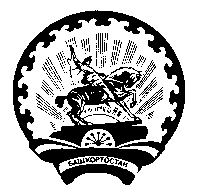 Администрация  сельского поселения Куккуяновский сельсовет муниципального района Дюртюлинский районРеспублики Башкортостан(Куккуяновский сельсовет Дюртюлинского районаРеспублики Башкортостан)                                                                                     Приложение № 1к Административному регламентупо предоставлению муниципальной услуги «Выдача разрешения на использование земель или земельных участков, находящихся в муниципальной собственности, без предоставления земельных участков и установления сервитута, публичного сервитута» в _____________________< * > Указывается в случае подачи заявления от имени физического лица.                                                                                     Приложение № 2 к Административному регламенту по предоставлению муниципальной услуги «Выдача разрешения на использование земель или земельных участков, находящихся в муниципальной собственности, без предоставления земельных участков и установления сервитута, публичного сервитута» в ____________________                                                                         Приложение № 4                                                                          к Административному регламенту по предоставлению муниципальной услуги «Выдача разрешения на использование земель или земельных участков, находящихся в муниципальной собственности, без предоставления земельных участков и установления сервитута, публичного сервитута» в _____________________Основание для начала административной процедурыСодержание административных действийСрок выполнения административных действийСрок выполнения административных действийДолжностное лицо, ответственное за выполнение административного действияДолжностное лицо, ответственное за выполнение административного действияДолжностное лицо, ответственное за выполнение административного действияКритерии принятия решенияРезультат административного действия, способ фиксацииПрием документов, регистрация заявления на предоставление муниципальной услуги и прилагаемых к нему документов либо отказ в приеме документов заявителя, назначение ответственного исполнителяПрием документов, регистрация заявления на предоставление муниципальной услуги и прилагаемых к нему документов либо отказ в приеме документов заявителя, назначение ответственного исполнителяПрием документов, регистрация заявления на предоставление муниципальной услуги и прилагаемых к нему документов либо отказ в приеме документов заявителя, назначение ответственного исполнителяПрием документов, регистрация заявления на предоставление муниципальной услуги и прилагаемых к нему документов либо отказ в приеме документов заявителя, назначение ответственного исполнителяПрием документов, регистрация заявления на предоставление муниципальной услуги и прилагаемых к нему документов либо отказ в приеме документов заявителя, назначение ответственного исполнителяПрием документов, регистрация заявления на предоставление муниципальной услуги и прилагаемых к нему документов либо отказ в приеме документов заявителя, назначение ответственного исполнителяПрием документов, регистрация заявления на предоставление муниципальной услуги и прилагаемых к нему документов либо отказ в приеме документов заявителя, назначение ответственного исполнителяПрием документов, регистрация заявления на предоставление муниципальной услуги и прилагаемых к нему документов либо отказ в приеме документов заявителя, назначение ответственного исполнителяПрием документов, регистрация заявления на предоставление муниципальной услуги и прилагаемых к нему документов либо отказ в приеме документов заявителя, назначение ответственного исполнителяПоступление в адрес Уполномоченного органа заявления и документов, указанных в пункте 2.8 настоящего Административного регламентаПрием и регистрация заявления, передача заявления и документов должностному лицу Уполномоченного органа для назначения ответственного исполнителя1 рабочий день1 рабочий день1 рабочий деньДолжностное лицо Уполномоченного органа, ответственное за прием и регистрацию Наличие/отсутствие оснований для отказа в приеме документов, предусмотренных пунктами 2.14 и 2.15 Административного регламентаНаличие/отсутствие оснований для отказа в приеме документов, предусмотренных пунктами 2.14 и 2.15 Административного регламентаПоступление заявления по форме (приложение 1 к Административному регламенту);регистрация заявления и документов в системе входящей корреспонденцииСЭД «Дело» (присвоение номера и датирование); назначение  должностного лица,ответственного за предоставление муниципальной услуги, и передача ему документов;отказ в приеме документов:– в случае личного обращения в Администрацию (Уполномоченный орган) по основанию, указанному в пункте 2.14 Административного регламента, – в устной форме;– в случае поступления через РПГУ – в форме электронного уведомления, подписанного усиленной квалифицированной подписью должностного лица Администрации (Уполномоченного органа) и направленного в личный кабинет заявителя на РПГУ;– в случае поступления почтовым отправлением или через многофункциональный центр – в форме уведомления на бумажном носителе, направленного на почтовый адрес заявителя, указанный в заявлении2. Проверка комплектности и рассмотрение документов, формирование и направление межведомственных запросов в органы (организации), участвующие в предоставлении муниципальной услуги2. Проверка комплектности и рассмотрение документов, формирование и направление межведомственных запросов в органы (организации), участвующие в предоставлении муниципальной услуги2. Проверка комплектности и рассмотрение документов, формирование и направление межведомственных запросов в органы (организации), участвующие в предоставлении муниципальной услуги2. Проверка комплектности и рассмотрение документов, формирование и направление межведомственных запросов в органы (организации), участвующие в предоставлении муниципальной услуги2. Проверка комплектности и рассмотрение документов, формирование и направление межведомственных запросов в органы (организации), участвующие в предоставлении муниципальной услуги2. Проверка комплектности и рассмотрение документов, формирование и направление межведомственных запросов в органы (организации), участвующие в предоставлении муниципальной услуги2. Проверка комплектности и рассмотрение документов, формирование и направление межведомственных запросов в органы (организации), участвующие в предоставлении муниципальной услуги2. Проверка комплектности и рассмотрение документов, формирование и направление межведомственных запросов в органы (организации), участвующие в предоставлении муниципальной услуги2. Проверка комплектности и рассмотрение документов, формирование и направление межведомственных запросов в органы (организации), участвующие в предоставлении муниципальной услугиПакет зарегистрированных документов, поступивших должностному лицу,ответственному                   за предоставление муниципальной услугиПроверка зарегистрированных документов                    на предмет комплектностиПроверка зарегистрированных документов                    на предмет комплектности1 рабочий день1 рабочий деньДолжностное лицо Администрации (Уполномоченного органа), ответственное                 за предоставление муниципальной услуги–––Пакет зарегистрированных документов, поступивших должностному лицу,ответственному                   за предоставление муниципальной услугиНаправление межведомственных запросовНаправление межведомственных запросов1 рабочий день1 рабочий деньДолжностное лицо Администрации (Уполномоченного органа), ответственное                 за предоставление муниципальной услугиОтсутствие документов, необходимых                      для предоставления муниципальной услуги, находящихся в распоряжении государственных органов (организаций)Отсутствие документов, необходимых                      для предоставления муниципальной услуги, находящихся в распоряжении государственных органов (организаций)Направление межведомственного запроса в органы (организации), предоставляющие документы (сведения), предусмотренные пунктом 2.9 Административного регламента, в том числе                                    с использованием единой системы межведомственного электронного взаимодействия и подключаемых к ней региональных систем межведомственного электронного взаимодействия;внесение записи               в Журнал регистрации исходящих межведомственных запросов и поступивших на них ответовПакет зарегистрированных документов, поступивших должностному лицу,ответственному                   за предоставление муниципальной услугиПолучение ответов на межведомственные запросы, формирование полного комплекта документовПолучение ответов на межведомственные запросы, формирование полного комплекта документов5 рабочих дня со дня направления межведомственного запроса в орган или организацию, предоставляющие документ и информацию, если иные сроки не предусмотрены законодательством РФ и РБ5 рабочих дня со дня направления межведомственного запроса в орган или организацию, предоставляющие документ и информацию, если иные сроки не предусмотрены законодательством РФ и РБ – –Получение документов (сведений), необходимых для предоставления муниципальной услуги и не представленных заявителем                    по собственной инициативе;внесение записи              в Журнал регистрации исходящих межведомственных запросов и поступивших на них ответов3. Подготовка проекта, подписание и регистрация результата предоставления муниципальной услуги3. Подготовка проекта, подписание и регистрация результата предоставления муниципальной услуги3. Подготовка проекта, подписание и регистрация результата предоставления муниципальной услуги3. Подготовка проекта, подписание и регистрация результата предоставления муниципальной услуги3. Подготовка проекта, подписание и регистрация результата предоставления муниципальной услуги3. Подготовка проекта, подписание и регистрация результата предоставления муниципальной услуги3. Подготовка проекта, подписание и регистрация результата предоставления муниципальной услуги3. Подготовка проекта, подписание и регистрация результата предоставления муниципальной услуги3. Подготовка проекта, подписание и регистрация результата предоставления муниципальной услугиСформированный комплект документов, необходимых                    для предоставления муниципальной услугиПодготовка проекта результатапредоставлениямуниципальной услуги;направление проекта результатапредоставлениямуниципальной услуги на согласование руководителям структурных подразделений Уполномоченного органаПодготовка проекта результатапредоставлениямуниципальной услуги;направление проекта результатапредоставлениямуниципальной услуги на согласование руководителям структурных подразделений Уполномоченного органа5 календарных дней с моментаформи ровани я комплекта документов5 календарных дней с моментаформи ровани я комплекта документовДолжностное лицо Уполномоченного органа, ответственное                за предоставление муниципальной услугиНаличие (отсутствие) предусмотренных пунктом 2.17 настоящего Административного регламента оснований для отказа в предоставлении муниципальной услугиНаличие (отсутствие) предусмотренных пунктом 2.17 настоящего Административного регламента оснований для отказа в предоставлении муниципальной услуги1) разрешение Уполномоченного органа на использование земель или земельных участков, находящихся                              в муниципальной собственности,                         без предоставления земельных участков и установления сервитута, публичного сервитута;2) мотивированный отказ в выдаче разрешения                    на использование земель или земельных участков, находящихся                                в муниципальной собственности,                         без предоставления земельных участков и установления сервитута, публичного сервитута, в виде письма Уполномоченного органа Сформированный комплект документов, необходимых                    для предоставления муниципальной услугиРассмотрение и подписание результата предоставления муниципальной услуги                            на бумажном носителе, а также при выборе заявителя усиленной квалифицированной электронной подписью   регистрация результата предоставления муниципальной услугиРассмотрение и подписание результата предоставления муниципальной услуги                            на бумажном носителе, а также при выборе заявителя усиленной квалифицированной электронной подписью   регистрация результата предоставления муниципальной услуги1 рабочий день                 с момента подписания1 рабочий день                 с момента подписанияДолжностное лицо Уполномоченного органа, ответственное                за ведение делопроизводстваНаличие (отсутствие) предусмотренных пунктом 2.17 настоящего Административного регламента оснований для отказа в предоставлении муниципальной услугиНаличие (отсутствие) предусмотренных пунктом 2.17 настоящего Административного регламента оснований для отказа в предоставлении муниципальной услуги1) разрешение Уполномоченного органа на использование земель или земельных участков, находящихся                              в муниципальной собственности,                         без предоставления земельных участков и установления сервитута, публичного сервитута;2) мотивированный отказ в выдаче разрешения                    на использование земель или земельных участков, находящихся                                в муниципальной собственности,                         без предоставления земельных участков и установления сервитута, публичного сервитута, в виде письма Уполномоченного органа 4. Направление (выдача) заявителю результата предоставления муниципальной услуги4. Направление (выдача) заявителю результата предоставления муниципальной услуги4. Направление (выдача) заявителю результата предоставления муниципальной услуги4. Направление (выдача) заявителю результата предоставления муниципальной услуги4. Направление (выдача) заявителю результата предоставления муниципальной услуги4. Направление (выдача) заявителю результата предоставления муниципальной услуги4. Направление (выдача) заявителю результата предоставления муниципальной услуги4. Направление (выдача) заявителю результата предоставления муниципальной услуги4. Направление (выдача) заявителю результата предоставления муниципальной услуги1) разрешение Уполномоченного органа на использование земель или земельных участков, находящихся                       в муниципальной собственности,                   без предоставления земельных участков и установления сервитута, публичного сервитута;2) мотивированный отказ в выдаче разрешения                      на использование земель или земельных участков, находящихся               в муниципальной собственности,             без предоставления земельных участков и установления сервитута, публичного сервитута, в виде письма Уполномоченного органа Уведомление заявителя либо РГАУ МФЦ о дате, времени и месте                                                                           выдачи результата предоставления муниципальной услугиУведомление заявителя либо РГАУ МФЦ о дате, времени и месте                                                                           выдачи результата предоставления муниципальной услуги1 рабочий день               с момента регистрации 1 рабочий день               с момента регистрации Лицо уполномоченного органа, ответственное             за  предоставление муниципальной услуги ––Отметка (подпись) заявителя о получении результата предоставления муниципальной услуги              на заявлении                                   о предоставлении муниципальной услуги; выдача сопроводительного письма с приложением результата предоставления муниципальной услуги способом, указанным                       в заявлении: нарочно в Уполномоченном органе; в РГАУ МФЦ; почтовым отправлением; проставление отметки                    в журнале выдачи результатов муниципальных услугпредоставления муниципальной услуги способом, указанным                        в заявлении. Если заявление было подано в форме электронного документа                          с использованием 2 рабочих дня                    с момента уведомления РПГУ или                        на официальную электронную почту Уполномоченного органа заявитель предъявляет подлинники документов, предусмотренных пунктом 2.8.2 – 2.8.4 настоящего Административного регламента,                     для свидетельствования верности их копийпредоставления муниципальной услуги способом, указанным                        в заявлении. Если заявление было подано в форме электронного документа                          с использованием 2 рабочих дня                    с момента уведомления РПГУ или                        на официальную электронную почту Уполномоченного органа заявитель предъявляет подлинники документов, предусмотренных пунктом 2.8.2 – 2.8.4 настоящего Административного регламента,                     для свидетельствования верности их копий2 рабочих дня                   с момента уведомления 2 рабочих дня                   с момента уведомления 